Jasper High School********************************************************************2019 Moratorium Dates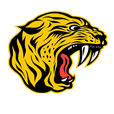 July 1st to July 7th   July 29th to August 4th2019-20 Physicals are set – Wednesday – May 1st********************************************************************Athletic Events – Week of: April 15th to April 20thMonday – April 15thJV Baseball at Castle							5:30PMFreshman Baseball HOME vs Ev Memorial			6:00PMBG Track HOME vs Boonville					6:00PMVarsity Baseball at Heritage Hills					6:30PMTuesday – April 16thBoys Golf HOME vs South Spencer – Buffalo Trace		5:00PMSoftball at North Daviess – Varsity 1st					5:30PMGirls Tennis vs Center Grove at Bloomington South		5:30PMUnified Track HOME vs Bedford NL/Perry Central		5:30PMVarsity Baseball HOME vs Princeton				6:30PMWednesday – April 17thBoys Golf HOME vs Southridge – Buffalo Trace		4:00PMUnified Track at Vincennes						5:30PMJV Baseball at Boonville							6:00PMThursday – April 18thVarsity Baseball at Washington					5:30PMBG Track at Vincennes							5:30PMJV Baseball at Bloomington South					6:00PMSoftball at Tecumseh – Varsity 1st					6:00PMGirls Tennis at Floyd Central						6:00PMFriday – April 19th    			No events scheduledSaturday – April 20thGirls Tennis at Carmel Invite						9:00AMBG Track at Forest Park Frosh/Soph Invite				10:00AMVarsity Baseball HOME – 4 Team Invite				11:00AMFreshman Baseball vs Ev Reitz at Ev Reitz - Barker Avenue	11:00AMJV Baseball vs TH North at Ev Reitz – Barker Avenue		1:00PMBoys Golf at Bud Bennett Invite – Old Capital 			1:30PM**changes from original schedule are in RED